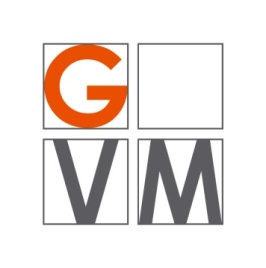 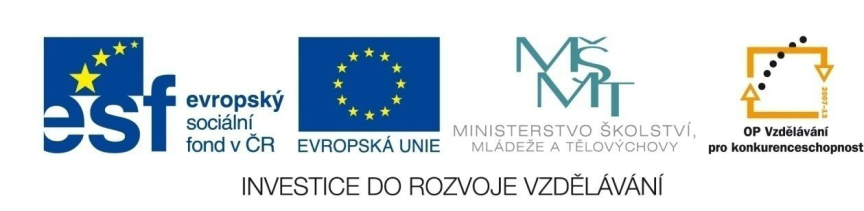 ProjektŠABLONY NA GVMGymnázium Velké Meziříčíregistrační číslo projektu: CZ.1.07/1.5.00/34.0948IV-2     Inovace a zkvalitnění výuky směřující k rozvoji matematické gramotnosti žáků středních školVEKTOROVÁ ALGEBRAVEKTOROVÁ ALGEBRAVektor je množina všech orientovaných úseček, které mají stejnou velikost a směr.Příklad 1Jsou dány body A[1;1], B[4;-3], C[7;1], D[4;5].Dokažte, že body A, B, C,D jsou vrcholy kosočtverce.Vypočtěte velikost strany, velikost úhlopříček a velikosti vnitřních úhlů tohoto kosočtverce.Řešení:Určíme směrové vektory všech stran kosočtverce:Platí:  AB ǁ CD a BC ǁ AD → jde o rovnoběžník.Jde o kosočtverec s velikostí strany 5.           	Úhlopříčky mají délky e=6 a f=8.Vnitřní úhly kosočtverce jsou 106⁰16’ a 73⁰44’.Příklad 2Jsou dány vektory , určete souřadnice vektoru, tak aby platilo:       .Řešení:	               			(1)					(2).						(3)	                                       Odečtením (1) –(3) dostaneme     tj. . 		(4)K rovnici (1) přičteme trojnásobek rovnice (3) a získáme    tj.. 						(5)Vztahy (1) a (5) dosadíme do rovnice (2) a po úpravách dostaneme .Z rovnic (4) a (5)po dosazení vypočteme .Podmínkám úlohy tedy vyhovuje vektor .Příklad 3Vektor zapište jako lineární kombinaci vektorů.Řešení:Musí platit: =k. +l.+m.  tj. 2 = 2k + 2l + 4m			(1)						      -2 = k + 3l + 5m			(2)     -10 = -k + 2l – 2m		(3)Sečtením (2) + (3) a vyjádřením m dostaneme .Odečtením dvojnásobku (2) od (1) a vyjádřením m dostaneme .Porovnáním pak l = -3 a dosazením m = 1 a nakonec k = 2.Platí tedy: Příklad 4Vypočítejte obsah trojúhelníku ABC, kde A[4;0;-1], B[2;4;-1], C[5;3;4].Řešení: Obsah trojúhelníku vypočítáme ze vztahu: │  x  │ kde  = B-A a = C-A,  tj.   = (-2;4;0), = (1;3;5).x= x=(4.5-0.3;0.1-(-2).5;(-2).3-4.1) = (20;10;-10)=(2;1;-1).│ x │==Obsah trojúhelníku je.Úlohy k procvičení:Jsou dány body K[3;-2], L[-4;5], M[2;1]. Vypočítejte souřadnice bodu N tak, aby KLMN byl rovnoběžník. [řešení: N[9;-6]]Jsou dány body A[1;2;3], B[-4;5;6], C[4;3;2].Dokažte, že body A, B, C tvoří trojúhelník.Určete reálná čísla m, n, k, p tak, aby body R[0;m;n], S[k;p;6] ležely na přímce AB.[řešení: a)např. K – L   k(K - M), b)]V trojúhelníku ABC vyznačte vektory a) Dokažte, že platí: ++=.b) Dokažte, že také: .[řešení: platí]                     4)  Vypočítejte velikost úhlů α, β, γ v trojúhelníku ABC, je-li:                            a) A[2;3], B[3;1], C[5;2]                            b) A[1;0;2], B[2;-2;4], C[3;6;1].                           [řešení: a) α = 45⁰, β = 90⁰, γ =  45⁰, b) α = 128⁰ 40’,β = 35⁰ 32’,γ = 15⁰ 48’].Vypočítejte obsah trojúhelníku ABC, je-li:a ) A[4;0;-1], B[2;4;-1], C[5;3;4].b) A[3;-6;5], B[4;8;1], C[5;22;-3].[řešení: a) S = , b) A,B,C leží na jedné přímce].Jsou dány body K[2;3;-1], L[8;4;-2], M[0;6;0], O[2;1;4].Vypočítejte objem rovnoběžnostěnu KLMNOPQR.[řešení: V = 108]Použité zdroje a literatura:KOČANDRLE, Milan a Leo BOČEK. Matematika pro gymnázia: Analytická geometrie. 2. upravené vydání. Praha: Prometheus, 1999. ISBN 80-7196-163-9.PETÁKOVÁ, Jindra. Matematika: příprava k maturitě a přijímacím zkouškám na vysoké školy. 1. vydání. Praha: Prometheus, 1999. ISBN 80-7196-099-3.BUŠEK, Ivan. Řešené maturitní úlohy z matematiky. 1. vydání. Praha: SPN, 1985. ISBN 14-639-85.AutorIva KašparováJazykčeštinaDatum vytvoření2. 5. 2013Cílová skupinažáci 16 – 19 letStupeň a typ vzdělávánígymnaziální vzděláváníDruh učebního materiáluvzorové příklady a příklady k procvičeníOčekávaný výstupžák ovládá operace s vektory, počítá jejich velikost, odchylku, skalární a vektorový součin a umí je aplikovat při řešení úlohAnotacemateriál je vhodný nejen k výkladu a procvičování, ale i k samostatné práci žáků, k jejich domácí přípravě, velké uplatnění najde zejména při přípravě žáků k maturitní zkoušce